Защитим будущее,извлекая уроки из прошлогоУроки, извлеченные из несчастного случаяДатапроисшествия18.01.2022 3. Мероприятия по устранению причин несчастного случая:Запретить проведение работ без должного контроля и организации безопасных условий труда. Провести внеплановый инструктаж персоналу филиала ПАО «Россети Центр» - «Тверьэнерго», выполняющему работы в аварийной ситуации, с изложением обстоятельств и причин несчастного случая. Провести внеплановую специальную оценку условий труда на рабочем месте электромонтера оперативно-выездной бригады Удомельского РЭС. Пройти внеочередную проверку знаний требований охраны труда работникам Удомельского РЭС филиала ПАО «Россети Центр» - «Тверьэнерго», выполняющим работы на ВЛ, для административно-технического персонала в ПДК филиала, для оперативно-ремонтного и ремонтного в комиссии по проверке знаний УРС.4. Административные меры, принятые руководителем предприятия:4.1 Издать приказ о результатах расследования причиннесчастного случая, принятии мер по их устранению,недопущению нарушений требований охраны трудадальнейшей деятельности и наказания виновных.4.2 Принять меры по устранению причин несчастного случая и недопущению нарушений требований охраны труда в дальнейшей деятельности.5. Фото места –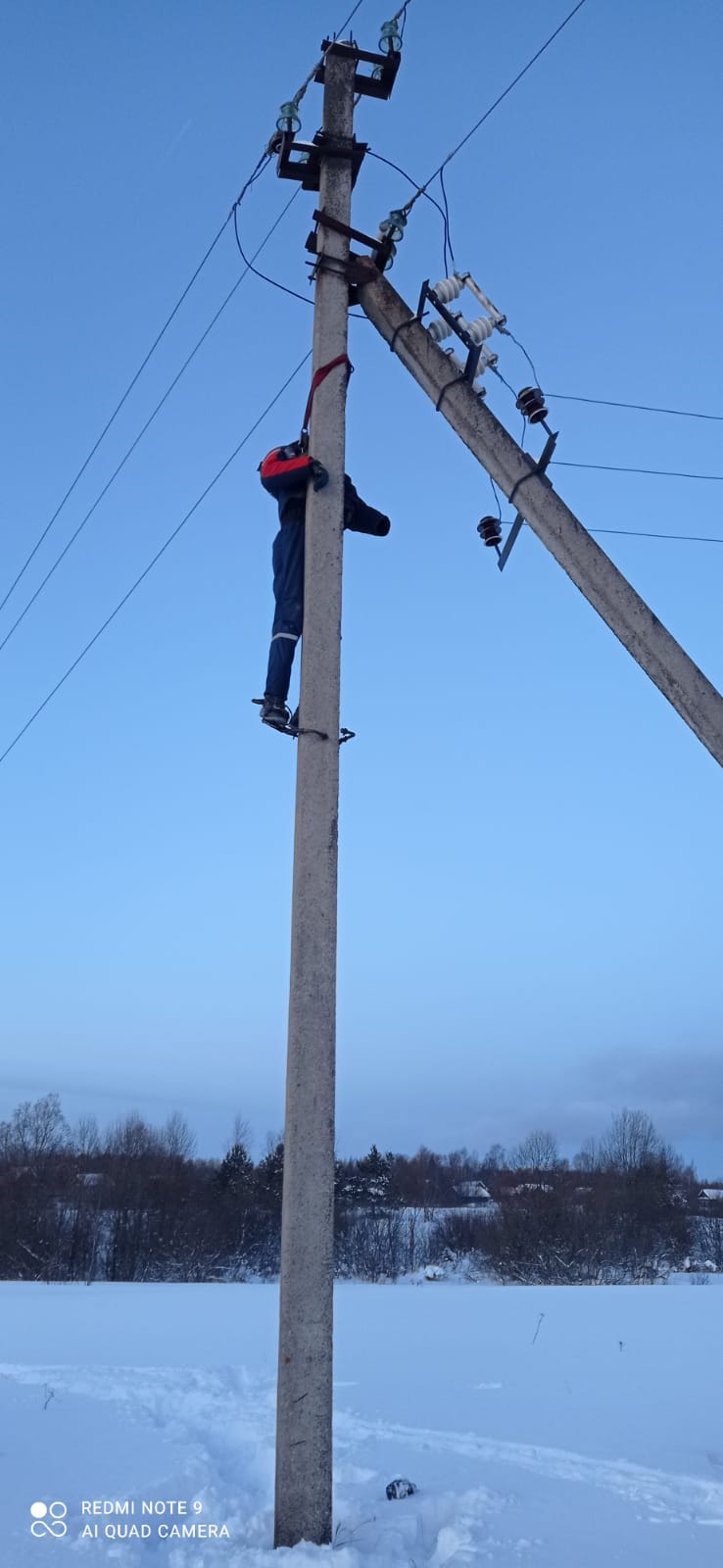 Наименованиеорганизациифилиал ПАО «Россети Центр» - «Тверьэнерго»3. Мероприятия по устранению причин несчастного случая:Запретить проведение работ без должного контроля и организации безопасных условий труда. Провести внеплановый инструктаж персоналу филиала ПАО «Россети Центр» - «Тверьэнерго», выполняющему работы в аварийной ситуации, с изложением обстоятельств и причин несчастного случая. Провести внеплановую специальную оценку условий труда на рабочем месте электромонтера оперативно-выездной бригады Удомельского РЭС. Пройти внеочередную проверку знаний требований охраны труда работникам Удомельского РЭС филиала ПАО «Россети Центр» - «Тверьэнерго», выполняющим работы на ВЛ, для административно-технического персонала в ПДК филиала, для оперативно-ремонтного и ремонтного в комиссии по проверке знаний УРС.4. Административные меры, принятые руководителем предприятия:4.1 Издать приказ о результатах расследования причиннесчастного случая, принятии мер по их устранению,недопущению нарушений требований охраны трудадальнейшей деятельности и наказания виновных.4.2 Принять меры по устранению причин несчастного случая и недопущению нарушений требований охраны труда в дальнейшей деятельности.5. Фото места –Место несчастногослучаяТверская область, Удомельский район, в районе дер. Выскодня3. Мероприятия по устранению причин несчастного случая:Запретить проведение работ без должного контроля и организации безопасных условий труда. Провести внеплановый инструктаж персоналу филиала ПАО «Россети Центр» - «Тверьэнерго», выполняющему работы в аварийной ситуации, с изложением обстоятельств и причин несчастного случая. Провести внеплановую специальную оценку условий труда на рабочем месте электромонтера оперативно-выездной бригады Удомельского РЭС. Пройти внеочередную проверку знаний требований охраны труда работникам Удомельского РЭС филиала ПАО «Россети Центр» - «Тверьэнерго», выполняющим работы на ВЛ, для административно-технического персонала в ПДК филиала, для оперативно-ремонтного и ремонтного в комиссии по проверке знаний УРС.4. Административные меры, принятые руководителем предприятия:4.1 Издать приказ о результатах расследования причиннесчастного случая, принятии мер по их устранению,недопущению нарушений требований охраны трудадальнейшей деятельности и наказания виновных.4.2 Принять меры по устранению причин несчастного случая и недопущению нарушений требований охраны труда в дальнейшей деятельности.5. Фото места –ВидпроисшествияНесчастный случай на производстве со смертельным исходом3. Мероприятия по устранению причин несчастного случая:Запретить проведение работ без должного контроля и организации безопасных условий труда. Провести внеплановый инструктаж персоналу филиала ПАО «Россети Центр» - «Тверьэнерго», выполняющему работы в аварийной ситуации, с изложением обстоятельств и причин несчастного случая. Провести внеплановую специальную оценку условий труда на рабочем месте электромонтера оперативно-выездной бригады Удомельского РЭС. Пройти внеочередную проверку знаний требований охраны труда работникам Удомельского РЭС филиала ПАО «Россети Центр» - «Тверьэнерго», выполняющим работы на ВЛ, для административно-технического персонала в ПДК филиала, для оперативно-ремонтного и ремонтного в комиссии по проверке знаний УРС.4. Административные меры, принятые руководителем предприятия:4.1 Издать приказ о результатах расследования причиннесчастного случая, принятии мер по их устранению,недопущению нарушений требований охраны трудадальнейшей деятельности и наказания виновных.4.2 Принять меры по устранению причин несчастного случая и недопущению нарушений требований охраны труда в дальнейшей деятельности.5. Фото места –Краткое описание несчастного случая:Характеристика места, где произошел несчастный случай:           Несчастный случай с электромонтер оперативно-выездной бригады 5 разряда Птичкиным Николаем Алексеевичем произошел на опоре № 126 ВЛ 10кВ №15 ПС 110/35/10кВ Удомля при проведении обхода.Воздушная линия ВЛ 10 кВ №15 ПС 110/35/10кВ Удомля (далее – ВЛ 10 кВ) в пролетах опор №№ 125 – 127 проходит в не населенной местности. ВЛ выполнена на железобетонных опорах. На опорах нанесены краской номера опор. Опора № 126 ВЛ 10 кВ представляет анкерную двухстоечную железобетонную опору (СВ-110), на укосе которой установлена рамка с предохранителями ПК 10 кВ в сторону отпайки на КООП «Лето» (абонентская отпайка). Два из трех предохранителей в рамке перегоревшие, что определяется сработавшими индикаторами целостности плавкой вставки. На нижней траверсе М 8 опоры № 126, находится предохранитель ПК-10, предположительно оставленный Птичкиным Н.А. Предохранители, установленные в рамке ПКТ имеют следы подгара, ближе к верхней губке (предположительное место касания рукой пострадавшего).         Снежный покров в месте прохождения ВЛ 10 кВ составляет 60-70 см. Снег вокруг опоры № 126 утоптан, имеются следы проезда автомобиля повышенной проходимости. Ближайшая проезжая сельская дорога находится приблизительно в 300-350 метрах от опоры № 126.        Погода без осадков, влажность умеренная. Ветер слабый. Температура воздуха - 7°С.        На пострадавшем был одет в костюм из термостойких материалов с постоянными защитными свойствами на утепляющей подкладке, сапоги кожаные утепленные с защитным подноском для защиты от повышенных температур на термостойкой маслобензостойкой подошве, белье нательное хлопчатобумажное, перчатки с полимерным покрытием для грубых работ.Обстоятельства несчастного случая:      18.01.2022 г. в 14:30 диспетчер Удомельского РЭС филиала ПАО «Россети Центр» - «Тверьэнерго» Логинов С.А. получил устное распоряжение от начальника Удомельского РЭС Цветкова А.С. на осмотр ВЛ 10 кВ № 15 от ПС 110 кВ Удомля (в связи с жалобами потребителей на отсутствие света). Цветковым А.С. было акцентировано обратить внимание на ПКТ 10 кВ, установленные на абонентской отпайке КООП «Лето».В 15 час. 15 мин. диспетчер Удомельского РЭС Логинов С.А. дал устную команду бригаде ОВБ Удомельского РЭС в составе: электромонтер ОВБ 4 группы Птичкин Николай Алексеевич (старший в смене) и электромонтер ОВБ 4 группы Агго Михаил Анатольевич на осмотр отпайки к КООП «Лето», на ВЛ 10 кВ № 15 ПС 110 кВ Удомля. Распоряжение на осмотр ВЛ 10 кВ № 15 ПС 110 кВ зафиксировано в оперативном журнале диспетчера Удомельского РЭС (у начальника Удомельского РЭС была заявка абонента на отсутствие напряжения на отпайке к КООП «Лето»), в оперативном журнале ОВБ запись отсутствует. В ходе выдачи задания, диспетчер проинструктировал Птичкина Н.А., о том, что нужно обратить внимание на возможные механические повреждения на ПКТ 10 кВ и то, что ВЛ 10 кВ № 15 от ПС 110 кВ Удомля находится под напряжением и производство каких-либо работ при осмотре запрещено.В 15 час. 26 мин. прибыв на место, Птичкин Н.А. доложил о прибытии по личному сотовому телефону (звукозапись данных оперативных переговоров отсутствует) и диспетчер Удомельского РЭС Логинов С.А. дал ему команду на осмотр ПКТ 10 кВ, установленных на опоре № 126 к отпайке КООП «Лето». Распоряжение зафиксировано в оперативном журнале диспетчера Удомельского РЭС, в оперативном журнале ОВБ запись отсутствует.При осмотре ПКТ 10 кВ, установленных на опоре № 126, было обнаружено неисправность двух предохранителей по указателю срабатывания (указатель срабатывания вышел из трубки корпуса предохранителя, вследствии освободившейся пружины). Предположительно, Птичкин Н.А. отправил электромонтера ОВБ Агго М.А. к бригадному автомобилю за вторым ПК 10 кВ, поскольку один ПК 10 кВ был с собой у Птичкина Н.А.В то время, когда Агго М.А. возвращался к бригадному автомобилю, Птичкин Н.А. с применением лаз и безлямочного монтерского пояса поднялся на опору к конструкции ПКТ и при попытке замены ПК 10 кВ (что подтверждается наличием исправного ПК-10 лежавшем на конструкции нижней траверсы) без применения каких-либо электрозащитных средств приблизился к контактам предохранителя 10 кВ находящимся под напряжением. Агго М.А., возвращаясь к бригадному автомобилю, пройдя 2/3 расстояния, за спиной услышал хлопок, обернувшись, увидел висящего на опоре № 126 Птичкина Н.А.В 15 час 40 мин диспетчеру Удомельского РЭС Логинову С. А поступила информация от электромонтёра ОВБ Агго М.А. о том, что Птичкин Н.А., попал под напряжение, поднявшись на опору № 126. Диспетчер Логинов С.А., совмещающий обязанности дежурного электромонтера ПС 110 кВ Удомля, произвел аварийное отключение ВЛ №15 ПС 110 кВ Удомля и ВЛ №18 ПС 110 кВ Удомля с последующим выводом ВЛ в ремонт (что подтверждается данными ОИК, записи в оперативном журнале диспетчера Логинова С.А. отсутствуют).С применением привлеченной из г. Удомли автовышки, прибывшей к месту происшествия бригадой ОРБ, пострадавший, был снят с опоры. Прибывшая скорая помощь констатировала смерть пострадавшего.Звукозаписи переговоров бригады ОВБ с диспетчером Удомельского РЭС филиала ПАО «Россети Центр» - «Тверьэнерго» Логиновым С.А. отсутствуют. Видиорегистрация осмотра отпайки к КООП Лето", на ВЛ 10 кВ №15 ПС Удомля персоналом ОВБ Удомельского РЭС отсутствует.2. Причины несчастного случая:2.1. Отсутствие пересмотренной (не реже 1 раза в 3 года с отметкой о проверке) исполнительной схемы нормального режима ЗТП 10/0,4 кВ «Выскодня Школа» на соответствие фактическому составу оборудования и положению коммутационных аппаратов. Диспетчер и члены ОВБ не владели достоверной информацией о фактическом положении коммутационных аппаратов на данной ЗТП, чем нарушены п. 1.7.6 ПТЭСиС;2.2 Отсутствие записей оперативных переговоров между диспетчером и членами ОВБ, ем нарушены п. 1.7.12 ПТЭСиС и п. 7.1, 7.16 ПОТЭЭ;2.3 Выполнение осмотра участка ВЛ без согласования с диспетчером, в том числе без разработки мероприятий по безопасному проведению работ и без целевого инструктажа, чем нарушены п. 1.4, 4.2, 6.32, 10.7-10.10, 38.73 ПОТЭЭ;2.4 	Снятие и установка предохранителей ПК 10 кВ производилась под напряжением без снятия нагрузки на ВЛ 10 кВ, чем нарушены п. 3.10 ПОТЭЭ;2.5. Выполнение работ на ВЛ без защитного заземления, чем нарушены п. 20.1-20.3, 22.1-22.2, 22.6 ПОТЭЭ;2.6. Приближение пострадавшего к токоведущим частям электроустановки, находящейся под напряжением, на расстояние менее допустимого, чем нарушены п. 3.3, 4.8, 38.73 ПОТЭЭ;2.7. Не применении пострадавшим средств защиты: диэлектрические перчатки, диэлектрическая штанга, указателя напряжения УВН-10 кВ, средства защиты лица и глаз от механических воздействий и рисков термических повреждений электрической дугой, чем нарушены п. 3.11, 4.8, 19.1, 38.81 ПОТЭЭ;2.8. Не проведение организационных мероприятий по обеспечению безопасного выполнения работ (отсутствует наряд-допуск или распоряжение), и проведение работ в отсутствие в бригаде производителя работ (наблюдающего), который должен был вести контроль за всеми членами бригады, чем нарушены п. 5.1, 11.1-11.2, 22.11 ПОТЭЭ;2.9. Не обеспечения связи с диспетчером при проведении осмотра ВЛ, чем нарушены п. 38.74 ПОТЭЭКраткое описание несчастного случая:Характеристика места, где произошел несчастный случай:           Несчастный случай с электромонтер оперативно-выездной бригады 5 разряда Птичкиным Николаем Алексеевичем произошел на опоре № 126 ВЛ 10кВ №15 ПС 110/35/10кВ Удомля при проведении обхода.Воздушная линия ВЛ 10 кВ №15 ПС 110/35/10кВ Удомля (далее – ВЛ 10 кВ) в пролетах опор №№ 125 – 127 проходит в не населенной местности. ВЛ выполнена на железобетонных опорах. На опорах нанесены краской номера опор. Опора № 126 ВЛ 10 кВ представляет анкерную двухстоечную железобетонную опору (СВ-110), на укосе которой установлена рамка с предохранителями ПК 10 кВ в сторону отпайки на КООП «Лето» (абонентская отпайка). Два из трех предохранителей в рамке перегоревшие, что определяется сработавшими индикаторами целостности плавкой вставки. На нижней траверсе М 8 опоры № 126, находится предохранитель ПК-10, предположительно оставленный Птичкиным Н.А. Предохранители, установленные в рамке ПКТ имеют следы подгара, ближе к верхней губке (предположительное место касания рукой пострадавшего).         Снежный покров в месте прохождения ВЛ 10 кВ составляет 60-70 см. Снег вокруг опоры № 126 утоптан, имеются следы проезда автомобиля повышенной проходимости. Ближайшая проезжая сельская дорога находится приблизительно в 300-350 метрах от опоры № 126.        Погода без осадков, влажность умеренная. Ветер слабый. Температура воздуха - 7°С.        На пострадавшем был одет в костюм из термостойких материалов с постоянными защитными свойствами на утепляющей подкладке, сапоги кожаные утепленные с защитным подноском для защиты от повышенных температур на термостойкой маслобензостойкой подошве, белье нательное хлопчатобумажное, перчатки с полимерным покрытием для грубых работ.Обстоятельства несчастного случая:      18.01.2022 г. в 14:30 диспетчер Удомельского РЭС филиала ПАО «Россети Центр» - «Тверьэнерго» Логинов С.А. получил устное распоряжение от начальника Удомельского РЭС Цветкова А.С. на осмотр ВЛ 10 кВ № 15 от ПС 110 кВ Удомля (в связи с жалобами потребителей на отсутствие света). Цветковым А.С. было акцентировано обратить внимание на ПКТ 10 кВ, установленные на абонентской отпайке КООП «Лето».В 15 час. 15 мин. диспетчер Удомельского РЭС Логинов С.А. дал устную команду бригаде ОВБ Удомельского РЭС в составе: электромонтер ОВБ 4 группы Птичкин Николай Алексеевич (старший в смене) и электромонтер ОВБ 4 группы Агго Михаил Анатольевич на осмотр отпайки к КООП «Лето», на ВЛ 10 кВ № 15 ПС 110 кВ Удомля. Распоряжение на осмотр ВЛ 10 кВ № 15 ПС 110 кВ зафиксировано в оперативном журнале диспетчера Удомельского РЭС (у начальника Удомельского РЭС была заявка абонента на отсутствие напряжения на отпайке к КООП «Лето»), в оперативном журнале ОВБ запись отсутствует. В ходе выдачи задания, диспетчер проинструктировал Птичкина Н.А., о том, что нужно обратить внимание на возможные механические повреждения на ПКТ 10 кВ и то, что ВЛ 10 кВ № 15 от ПС 110 кВ Удомля находится под напряжением и производство каких-либо работ при осмотре запрещено.В 15 час. 26 мин. прибыв на место, Птичкин Н.А. доложил о прибытии по личному сотовому телефону (звукозапись данных оперативных переговоров отсутствует) и диспетчер Удомельского РЭС Логинов С.А. дал ему команду на осмотр ПКТ 10 кВ, установленных на опоре № 126 к отпайке КООП «Лето». Распоряжение зафиксировано в оперативном журнале диспетчера Удомельского РЭС, в оперативном журнале ОВБ запись отсутствует.При осмотре ПКТ 10 кВ, установленных на опоре № 126, было обнаружено неисправность двух предохранителей по указателю срабатывания (указатель срабатывания вышел из трубки корпуса предохранителя, вследствии освободившейся пружины). Предположительно, Птичкин Н.А. отправил электромонтера ОВБ Агго М.А. к бригадному автомобилю за вторым ПК 10 кВ, поскольку один ПК 10 кВ был с собой у Птичкина Н.А.В то время, когда Агго М.А. возвращался к бригадному автомобилю, Птичкин Н.А. с применением лаз и безлямочного монтерского пояса поднялся на опору к конструкции ПКТ и при попытке замены ПК 10 кВ (что подтверждается наличием исправного ПК-10 лежавшем на конструкции нижней траверсы) без применения каких-либо электрозащитных средств приблизился к контактам предохранителя 10 кВ находящимся под напряжением. Агго М.А., возвращаясь к бригадному автомобилю, пройдя 2/3 расстояния, за спиной услышал хлопок, обернувшись, увидел висящего на опоре № 126 Птичкина Н.А.В 15 час 40 мин диспетчеру Удомельского РЭС Логинову С. А поступила информация от электромонтёра ОВБ Агго М.А. о том, что Птичкин Н.А., попал под напряжение, поднявшись на опору № 126. Диспетчер Логинов С.А., совмещающий обязанности дежурного электромонтера ПС 110 кВ Удомля, произвел аварийное отключение ВЛ №15 ПС 110 кВ Удомля и ВЛ №18 ПС 110 кВ Удомля с последующим выводом ВЛ в ремонт (что подтверждается данными ОИК, записи в оперативном журнале диспетчера Логинова С.А. отсутствуют).С применением привлеченной из г. Удомли автовышки, прибывшей к месту происшествия бригадой ОРБ, пострадавший, был снят с опоры. Прибывшая скорая помощь констатировала смерть пострадавшего.Звукозаписи переговоров бригады ОВБ с диспетчером Удомельского РЭС филиала ПАО «Россети Центр» - «Тверьэнерго» Логиновым С.А. отсутствуют. Видиорегистрация осмотра отпайки к КООП Лето", на ВЛ 10 кВ №15 ПС Удомля персоналом ОВБ Удомельского РЭС отсутствует.2. Причины несчастного случая:2.1. Отсутствие пересмотренной (не реже 1 раза в 3 года с отметкой о проверке) исполнительной схемы нормального режима ЗТП 10/0,4 кВ «Выскодня Школа» на соответствие фактическому составу оборудования и положению коммутационных аппаратов. Диспетчер и члены ОВБ не владели достоверной информацией о фактическом положении коммутационных аппаратов на данной ЗТП, чем нарушены п. 1.7.6 ПТЭСиС;2.2 Отсутствие записей оперативных переговоров между диспетчером и членами ОВБ, ем нарушены п. 1.7.12 ПТЭСиС и п. 7.1, 7.16 ПОТЭЭ;2.3 Выполнение осмотра участка ВЛ без согласования с диспетчером, в том числе без разработки мероприятий по безопасному проведению работ и без целевого инструктажа, чем нарушены п. 1.4, 4.2, 6.32, 10.7-10.10, 38.73 ПОТЭЭ;2.4 	Снятие и установка предохранителей ПК 10 кВ производилась под напряжением без снятия нагрузки на ВЛ 10 кВ, чем нарушены п. 3.10 ПОТЭЭ;2.5. Выполнение работ на ВЛ без защитного заземления, чем нарушены п. 20.1-20.3, 22.1-22.2, 22.6 ПОТЭЭ;2.6. Приближение пострадавшего к токоведущим частям электроустановки, находящейся под напряжением, на расстояние менее допустимого, чем нарушены п. 3.3, 4.8, 38.73 ПОТЭЭ;2.7. Не применении пострадавшим средств защиты: диэлектрические перчатки, диэлектрическая штанга, указателя напряжения УВН-10 кВ, средства защиты лица и глаз от механических воздействий и рисков термических повреждений электрической дугой, чем нарушены п. 3.11, 4.8, 19.1, 38.81 ПОТЭЭ;2.8. Не проведение организационных мероприятий по обеспечению безопасного выполнения работ (отсутствует наряд-допуск или распоряжение), и проведение работ в отсутствие в бригаде производителя работ (наблюдающего), который должен был вести контроль за всеми членами бригады, чем нарушены п. 5.1, 11.1-11.2, 22.11 ПОТЭЭ;2.9. Не обеспечения связи с диспетчером при проведении осмотра ВЛ, чем нарушены п. 38.74 ПОТЭЭ3. Мероприятия по устранению причин несчастного случая:Запретить проведение работ без должного контроля и организации безопасных условий труда. Провести внеплановый инструктаж персоналу филиала ПАО «Россети Центр» - «Тверьэнерго», выполняющему работы в аварийной ситуации, с изложением обстоятельств и причин несчастного случая. Провести внеплановую специальную оценку условий труда на рабочем месте электромонтера оперативно-выездной бригады Удомельского РЭС. Пройти внеочередную проверку знаний требований охраны труда работникам Удомельского РЭС филиала ПАО «Россети Центр» - «Тверьэнерго», выполняющим работы на ВЛ, для административно-технического персонала в ПДК филиала, для оперативно-ремонтного и ремонтного в комиссии по проверке знаний УРС.4. Административные меры, принятые руководителем предприятия:4.1 Издать приказ о результатах расследования причиннесчастного случая, принятии мер по их устранению,недопущению нарушений требований охраны трудадальнейшей деятельности и наказания виновных.4.2 Принять меры по устранению причин несчастного случая и недопущению нарушений требований охраны труда в дальнейшей деятельности.5. Фото места –